NBS Specification: 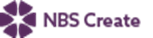 This product is associated with the following NBS Create clause:90-05-20/334 Stainless steel rodding eyesNBS Specification: 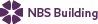 This product is associated with the following NBS clauses:R11 Above ground foul drainage systems 390 RODDING EYESProduct Specification: KRE200/110SQ Rodding Eye    • Manufacturer: Kent Stainless      Web: www.kentstainless.com      Email: info@kentstainless.com      Tel: +44 (0) 800 376 8377      Fax: +353 53 914 1802      Address: Ardcavan Works, Ardcavan Co Wexford, Ireland    • Product reference: Rodding Eye     • Type: KRE200/110 SQ /KRE250/160 SQ /KRE200/110/45 SQ     • Loading class to BS EN 1253: L15 /R50 /M125 /N250 /P400     • Material: 1.4301 (304) stainless steel /1.4401 (316) stainless steel     • Flange type: Connection flange /Holding flange 